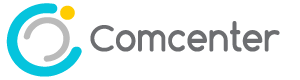 แบบบันทึกขอใช้บริการเครื่องแม่ข่ายเสมือน( VPS : Virtual Private Server )เรียน	ผู้อำนวยการสำนักคอมพิวเตอร์มหาวิทยาลัยมหาสารคาม	ข้าพเจ้า นาย/นางสาว/นาง ............................................ คณะ/หน่วยงาน...........................................................................ตำแหน่ง.............................................. เบอร์โทรศัพท์ภายในที่ติดต่อได้........................................ E-mail...........................................มีความประสงค์ ขอใช้บริการเครื่องแม่ข่ายบนระบบเครื่องแม่ข่ายเสมือน (Virtual Server) ซึ่งมีรายละเอียดดังนี้หลักการและวัตถุประสงค์............................................................................................................................................................................................................................................................................................................................................................................................................................เป้าประสงค์ ผลผลิต และตัวชี้วัดของการขอใช้บริการเครื่องแม่ข่ายเสมือนในครั้งนี้ระยเวลาโครงการ/การขอใช้งาน .....................ปี ......................เดือนข้อมูลความต้องการพื้นฐานสำหรับการพิจารณาการขอใช้บริการเครื่องแม่ข่ายเสมือนประเภทของบริการ ( Services ) Web Server		 Database Server		 Application Server อื่น ๆ .............................................ระบบปฏิบัติการ ( Operating System ) Windows Server 2008 / 2012		 CentOS		 Ubuntu อื่น ๆ .............................................พื้นที่จัดเก็บข้อมูล ( Storage ) 100GB		 200GB(ผู้ดูแลระบบจะพิจารณาพื้นที่จัดเก็บข้อมูลตามพื้นฐานและความเหมาะสมของการให้บริการ)จดทะเบียนชื่อ ( Domain Name Server ) Name Server ………………………………………….. ( domain : msu.ac.th )		 ไม่จดทะเบียน DNS(ผู้ดูแลระบบจะพิจารณาชื่อโดเมนตามรูปแบบการให้บริการ DNS ของมหาวิทยาลัย)ประเภทของการเผยแพร่บริการ Internet (ทุกเครือข่าย)		 เฉพาะ Intranet (ภายในเครือข่ายของมหาวิทยาลัย)ผู้ดูแลและรับผิดชอบเครื่องแม่ข่ายเสมือนชื่อ-สกุล ........................................................................................ ตำแหน่ง ...............................................................คณะ/หน่วยงาน ...........................................................................................................................................................เบอร์โทรศัพท์หน่วยงาน ................................................................ E-mail ………………………………………………………..ชื่อ-สกุล ........................................................................................ ตำแหน่ง ...............................................................คณะ/หน่วยงาน ...........................................................................................................................................................เบอร์โทรศัพท์หน่วยงาน ................................................................ E-mail ………………………………………………………..ทั้งนี้ข้าพเจ้าจะเป็นผู้รับผิดชอบในการจัดเก็บ transaction log, การ maintenance server, การ backup ข้อมูล, ระบบป้องกันไวรัส และมีมาตรการป้องกันการโดน hack ข้อมูลอย่างเหมาะสม โดยจะต้องปฏิบัติตามระเบียบ พ.ร.บ. ว่าด้วยการกระทำผิดทางคอมพิวเตอร์ พ.ศ.๒๕๕๐ และ พ.ศ.๒๕๖๐ อย่างเคร่งขัด และพร้อมให้ข้อมูลต่างๆกับทางผู้ดูแลระบบสารสนเทศของมหาวิทยาลัยได้ในกรณีมีการร้องขอข้อมูลข้าพเจ้าเข้าใจเงื่อนไขในการขอใช้บริการดังกล่าว จึงลงลายมือชื่อไว้เป็นหลักฐาน      ลงชื่อ .................................................... ผู้ขอใช้บริการ             (….....………………………..……………)             วันที่ ............................................      ลงชื่อ .................................................... ผู้รับรองการขอใช้บริการ             (….....………………………..……………)                       หัวหน้าหน่วยงาน             วันที่ ............................................เป้าประสงค์ ผลผลิต และตัวชี้วัดของงานหน่วยนับการประมาณการการพิจารณาของหัวหน้างานฯการพิจารณาของผู้อำนวยการสำนักคอมพิวเตอร์ เห็นควรอนุมัติ ไม่เห็นควรอนุมัติ เนื่องจาก ................................................................................................................................................ลงชื่อ ............................................... ผู้อนุมัติ(….....………………………..……………)วันที่ ........................................................ อนุมัติ ไม่อนุมัติ เนื่องจาก .............................................................................................................................................................ลงชื่อ ............................................... ผู้อนุมัติ(….....………………………..……………)วันที่ ........................................................